Открытый урок технологии в 5 классепо теме: «Производство ткани»Подготовила и провела учитель технологии: Смирнова Наталья ВикторовнаПредмет: ТехнологияДата: Февраль Класс: 5Тема раздела: «Технологии обработки текстильных материалов»Тема урока: «Производство ткани»Практическая работа: «Определение в ткани направления нитей основы и утка»Цель: Ознакомить учащихся с процессом изготовления ткани, научить определять в тканях направление нитей основы и утка.Задачи урока: Образовательная – сформировать понятия о различных видах текстильных волокон  в производстве тканей, сформировать действенно-коммуникативные навыки, работая в классе, научить самостоятельности в выполнении практической работы;Развивающая– развивать умения анализировать, формировать и развивать познавательный интерес, развивать сенсорные и моторные навыки; способности планировать свою работу, корректировать и оценивать свой труд, применяя знания и умения, полученные на уроках технологии;Воспитательная – воспитывать уважение к людям труда, прививать эстетический вкус, воспитывать трудолюбие и усидчивость, аккуратности в практической работе.Тип урока: комбинированный.Оборудование: лупа (увеличительное стекло), игла, пинцет, клей, ножницы.Наглядные пособия: коллекция волокон, образцы тканей, образец полотняного переплетения, инструкционные карты, таблицы для заполненияМетоды обучения: беседа, диалог, наблюдение, практическая работа Здоровьесберегающие технологии: инструктаж по технике безопасности, психологически-комфортное общение, смена физической активности.Ход урока:Организационный момент.Проверка готовности к уроку.Сообщение темы, цели и задач урока.Актуализация опорных знаний.Один учащийся чертит на доске схему « Классификация волокон», с остальными проводится беседа :-Назовите растения, которые являются сырьём для производства бельевых тканей.- По каким признакам можно отличить волокна хлопка от волокон льна ?Какими свойствами обладают ткани из растительных волокон ?Изучение нового материала.- Психологический настрой:Трудно было человекуВ глубине столетий жить.Не умел он кашеварить,Не умел кроить и шить,Чтоб прикрыть свою фигуруОт мороза не страдать.Он себя в медвежьи шкурыНаучился наряжатьПлатье- шкуры,  брюки- тоже,Шкура- шапка и носкиНа кого он был похожим,Прямо взвоешь от тоски.Но сейчас шагнула модаНовостей  не сосчитать.Все труднее год от годаВсех красиво одевать.Научились делать тканиКрасоту во всем любя,Вещи тысячи  названийНадеваем на себя.-Как вы уже догадались, сегодня на уроке мы будем говорить о тканях.-Задачей этого урока является ознакомление с волокнами,  нитями, образующими ткань.Беседа с учащимися по вопросам:-Для чего человек применяет ткани? (для изготовления одежды, обуви, обивки мебели).-Всегда ли существовала ткань?  (нет,  хотя сейчас  мы, не можем представить свой быт без ткани).- « Три девицы под окном пряли поздно вечерком…» А знаете ли вы , как раньше пряли и что такое пряжа ?Учащиеся записывают в тетради число и тему урока.Изложение нового материала:-Производство ткани состоит из следующих процессов : подготовительные операции (получение пряжи), ткачество (получение ткани из пряжи) и отделка.- Получение пряжи: пряжа – это текстильная нить, состоящая из последовательно скрученных волокон. Для изготовления тканей различного назначения требуется разная пряжа. В одних случаях нужна пряжа тонкая и гладкая (костюмные и бельевые ткани ), в других – толстая и пушистая ( фланель, байка). Производство пряжи – отдельные короткие волокна скручиваются в тонкие гибкие длинные нити. Этот процесс называется прядением. Схема процесса производства ткани : (зарисовать в тетради)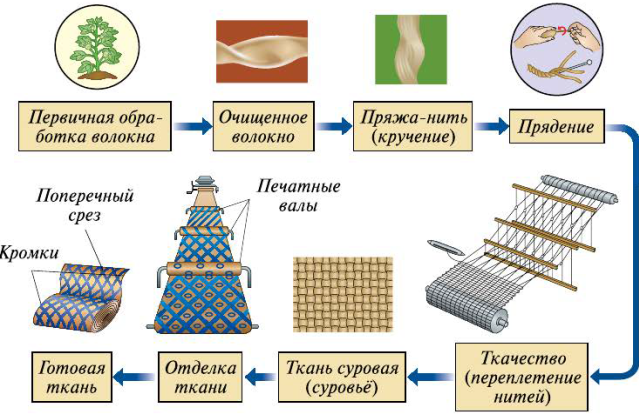  Строение ткани: (зарисовать в тетради)долевые нити ( основы ) 2-  поперечные нити ( нити утка ) кромкипоперечный срез ткани.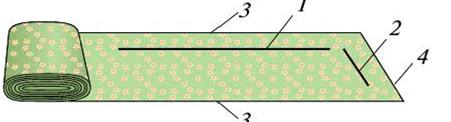 - Ткацкие переплетения : ткань получают путём переплетения нитей. От вида переплетения зависит внешний вид ткани и её свойства. Вид переплетения зависит от того, как расположены нити основы и утка. Нити, идущие вдоль ткани называются основными (оснОва). Нити , идущие поперёк ткани – уточные (утОк). Более плотная , неосыпающаяся краевая часть вдоль ткани называется кромкой . Расстояние между кромками называют шириной ткани . Натянутые на станке нити основы с помощью челнока переплетаются нитями утка. Нити основы – тонкие и прочные , нити утка – толстые, пушистые или волнистые , менее прочные, чем нити основы. Переплетения очень разнообразны и делятся на четыре класса: простые, мелкоузорчатые, крупноузорчатые, сложные. В настоящее время тысячи метров ткани производят ткацкие станки, а когда-то ткань изготавливали на ткацких рамах вручную. Попытки ускорить труд ткачей привели к появлению механического ткацкого станка, а затем автоматизированных современных устройств для производства тканей. (Показ иллюстраций ткацких станков).Самое простое переплетение нитей в ткани – полотняное , в котором нити переплетаются через одну. Полотняное переплетение применяется для выработки хлопчатобумажных тканей ( ситец, бязь, батист ), льняных тканей ( парусина, бортовая ткань, полотно ), шёлковых и шерстяных тканей. Оно имеет наибольшую прочность и используется для тонких полотен платьевого, сорочечного и бельевого назначения.Полотняное переплетение (зарисовать в тетради)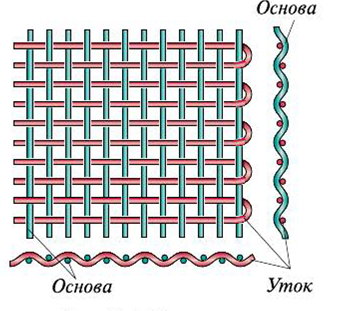 Работа с учебником :  Е.С.Глозман, О.А.Кожина Технология,5 класс,Дрофа 2017.Стр.124-127.- Снятая ткань из ткацкого станка называется суровье. После этого суровье поступает на специальные станки для очистки и срезания ворсинок ниток. Затем эту ткань отбеливают, окрашивают или наносят рисунок. У ткани есть лицевая и изнаночная сторона. Лицевую сторону ткани определяют по яркости, гладкости, блеску, по чистоте отделки.Определение нитей основы и утка. Есть три способа определение нити основы:-по кромке (нить основы, проходит вдоль кромки).-по растяжению(растяжимость ткани по основной нити меньше, чем по утку).-по звуку (при резком растяжении ткани, более звонкий звук, характеризует направление основной нити, по уточной нити при резком растяжении глухой звук).Физкультминутка- Сядьте ровно. Поднимите руки вверх. А теперь представьте, что это льняные и хлопковые стебли. Представим, что подул ветер и наши стебельки наклоняются сначала влево, потом вправо (движения руками). А теперь положите вытянутые руки на парту и представьте, что стебельки стали переплетать (движения руками, напоминающими переплетение косы). Молодцы!Практическая работа. Тема: «Определение в ткани направления нитей основы и утка»Цель работы: научиться определять долевую нить в ткани.Оборудование и материалы: Для выполнения работы на партах у учеников лежит форма отчета в виде таблицы. Лупа, клей, ножницы, образец ткани, желательно льняной, так как на ней хорошо заметна разница между нитями основы и утка. -Вводный инструктаж.Перед тем, как приступить с практической работе, повторим технику безопасности, при работе с колющими и режущими инструментами: 1.Ножницы должны лежать с правой стороны на столе с сомкнутыми лезвиями, кольцами к работающему.2. Брать и передавать ножницы нужно сомкнутыми лезвиями к себе, кольцами вперёд.3. Хранить булавки и иголки в игольнице.4. Если игла не нужна, её следует вколоть в игольницу.Порядок выполнения практической работы:1.Возьмите образец ткани с кромкой и определите в нем направление нитей основы и утка.2. Растяните образец ткани в долевом и поперечном направлениях, поочередно определите, в каком направлении ткань растягивается больше.3. Резко растягивая образец ткани (с хлопкОм) по направлениям нитей основы и утка, определите, в каком направлении звук будет звонким, а в каком – глухой.4.Выньте из ткани по одной долевой и поперечной нити, рассмотрите их (можно воспользоваться лупой), сравните нити по толщине и гладкости (заполните пропуски в таблице).5.Заполните таблицу «Признаки определения направления нитей основы и утка»Возьмите образец ткани без кромки и по изученным признакам самостоятельно определите в нем направление нитей основы и утка.Нарисуйте карандашом на ткани стрелку в направление нити основы.Работа в тетради.Приклейте в тетрадь заполненную таблицу и образец ткани.Разбор практической работы , учебник « Технология 5 кл.» Глозман Е.С., стр.129,130.-Текущий инструктаж.Обход рабочих мест учащихся, по мере необходимости помогать в работе, указывать на общие ошибки, хвалить за качество работы.- Заключительный инструктаж :1. Анализ выполнения самостоятельной работы учащимися;2. Разбор типичных ошибок;3. Раскрытие причин допущенных ошибок учащихся;4. По необходимости повторное объяснение учителем способов устранения ошибок.5. Закрепление нового материала..Загадки:1) Я кустарник не простой, цвету красиво я весной.    Когда созрею – соберете, но …в коробочках найдете    Не семена, а волокно. (Хлопок).2)  Чтобы ткань не осыпалась, я по краю прохожу.     Долевую нить на ткани вам легко я укажу. ( Кромка)3) Я стройная красавица,  натянута  и скручена.    Захочешь растянуть меня в рядки, что получится. (Нить основы)4) Иду я рядом с кромкой, а звук – послушай – звонкий.( Основа)     4) Я ниточка пушистая и слегка волнистая    Вверх вниз как уточка ныряю, ткать ткани помогаю.    Если взять и потянуть, меня можно растянуть. (Нить утка)5) Всегда встречаюсь с кромкой,  а звук глухой – не звонкий. (Уток).6) Я вдоль ткани хожу,  а мой братец – поперек. (Основа и уток).     7)Топили, колотили, мяли, трепали, рвали, крутили, ткали,    На стол постилали. (Лен).6. Итог урока.- Вопросы к учащимся.Вопрос: «Что полезного для себя узнали вы на уроке?»Вопрос:«Как вы считаете, почему в школьной программе изучаются основы материаловедения?»Вопрос:«Как вы думаете, зачем надо знать, из каких волокон изготовлена ткань?»Вопрос:«Пригодятся ли вам в будущей жизни эти знания по материаловедению?»- Сообщение учителя о достижении целей урока;- Объективная оценка работы учащихся на уроках; выставление оценок; в классный электронный журнал и в дневники учащихся (если имеются).7. Рефлексия. Светофор. Красный- побольше таких уроков. Желтый - понравилось, но не все.Зеленый- не понравилосьДомашнее задание.Инструктаж учителя по выполнению домашнего задания.Параграф 18-19 ,устно ответить на вопросы в конце параграфа, повторить записи в тетради.Уборка рабочего места. Инструменты и приспособления сложить в рабочие коробки, собрать обрезки ниток.Всем спасибо! Удачи! Длинной вам ниточки во всех ваших делах....ПризнакиПо основеПо уткуПо кромке (вдоль или поперек кромки)Нити основы проходят----------------------кромки тканиНити утка проходят-------------кромкиПо степени растяжения (больше или меньше)Растяжимость ткани по основной нити-----------------------Растяжимость ткани по уточной нити-----------По звуку (звонкий или глухой)При резком растягивании звук-----------------------При резкомрастягивании звук----------------------По виду нитей (толстые, тонкие, гладкие, волнистые)Нити основы--------------- и ---------------Нити утка                             ---------------- и ---------------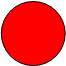 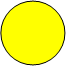 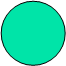 